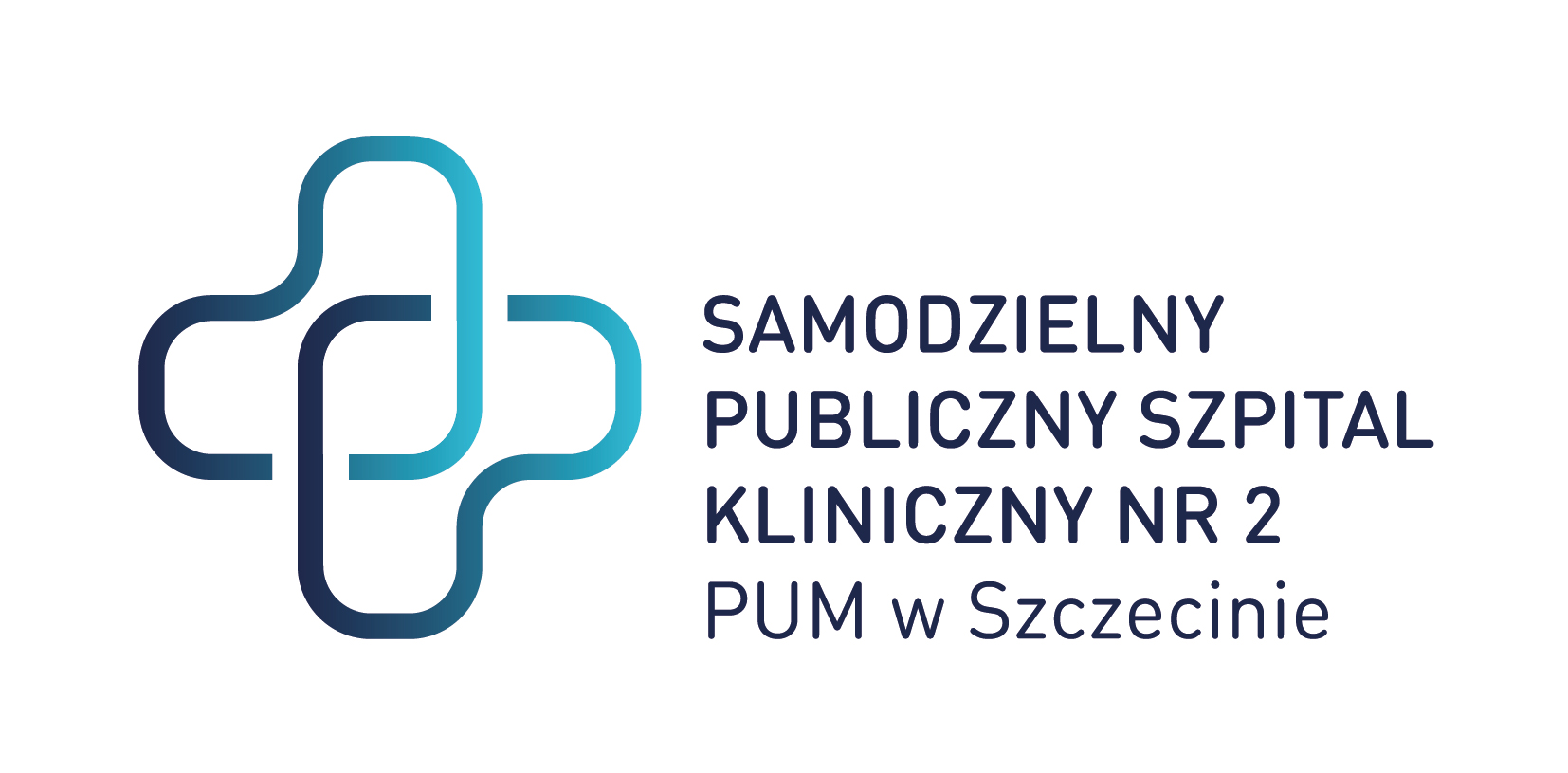 Znak Sprawy: ZP/220/50/20                                                                    Dotyczy: dostawy produktów leczniczych w tym leków stosowanych w programach lekowych na potrzeby Klinik SPSK-2.02/10/2020    S192Polska-Szczecin: Różne produkty lecznicze2020/S 192-461582Ogłoszenie o zamówieniuDostawyPodstawa prawna:Dyrektywa 2014/24/UESekcja I: Instytucja zamawiającaI.1)Nazwa i adresyOficjalna nazwa: Samodzielny Publiczny Szpital Kliniczny Nr 2 PUM w Szczecinie
Krajowy numer identyfikacyjny: 000288900
Adres pocztowy: al. Powstańców Wielkopolskich 72
Miejscowość: Szczecin
Kod NUTS: PL424 Miasto Szczecin
Kod pocztowy: 70-111
Państwo: Polska
Osoba do kontaktów: Wioletta Sybal
E-mail: w.sybal@spsk2-szczecin.pl
Tel.: +48 914661088
Faks: +48 914661113Adresy internetowe: Główny adres: https://zamowienia.spsk2-szczecin.plI.2)Informacja o zamówieniu wspólnymI.3)KomunikacjaNieograniczony, pełny i bezpośredni dostęp do dokumentów zamówienia można uzyskać bezpłatnie pod adresem: https://platformazakupowa.pl/pn/spsk2_szczecinWięcej informacji można uzyskać pod adresem podanym powyżejOferty lub wnioski o dopuszczenie do udziału w postępowaniu należy przesyłać drogą elektroniczną za pośrednictwem: https://platformazakupowa.pl/pn/spsk2_szczecinOferty lub wnioski o dopuszczenie do udziału w postępowaniu należy przesyłać na adres podany powyżejI.4)Rodzaj instytucji zamawiającejPodmiot prawa publicznegoI.5)Główny przedmiot działalnościZdrowieSekcja II: PrzedmiotII.1)Wielkość lub zakres zamówieniaII.1.1)Nazwa:Dostawa produktów leczniczych w tym leków stosowanych w programach lekowych na potrzeby Klinik SPSK-2Numer referencyjny: ZP/220/50/20II.1.2)Główny kod CPV33690000 Różne produkty leczniczeII.1.3)Rodzaj zamówieniaDostawyII.1.4)Krótki opis:1. Przedmiotem zamówienia jest dostawa produktów leczniczych w tym leków stosowanych w programach lekowych, których szczegółowy opis oraz wymagane ilości zawiera: Formularz cen jednostkowych, stanowiący załącznik nr 1 do formularza oferty.2. Wymogiem Zamawiającego jest złożenie oferty na dostawę produktów leczniczych za wyjątkiem następujących zadań, w których wymogiem Zamawiającego jest zaoferowanie dietetycznych środków spożywczych specjalnego przeznaczenia medycznego: zadania nr 2 poz. 45, 49, 62.3. Wymogiem Zamawiającego jest zaoferowanie produktów leczniczych, znajdujących się na listach leków refundowanych:— załącznik B do Obwieszczenia Ministra Zdrowia w sprawie refundowanych produktów leczniczych środków spożywczych specjalnego przeznaczenia żywieniowego oraz wyrobów medycznych – leki dostępne w ramach programu lekowego – dotyczy zadań 1, 5, 6,— załącznik C do Obwieszczenia Ministra Zdrowia – dotyczy zadania nr 8.II.1.5)Szacunkowa całkowita wartośćWartość bez VAT: 7 086 913.48 PLNII.1.6)Informacje o częściachTo zamówienie podzielone jest na części: takOferty można składać w odniesieniu do wszystkich częściMaksymalna liczba części, które mogą zostać udzielone jednemu oferentowi: 10II.2)OpisII.2.1)Nazwa:Program lekowy leczenia atypowego zespołu hemolityczno-mocznicowego (aHUS)Część nr: 1II.2.2)Dodatkowy kod lub kody CPV33621000 Produkty lecznicze dla krwi oraz organów krwiotwórczychII.2.3)Miejsce świadczenia usługKod NUTS: PL424 Miasto SzczecinGłówne miejsce lub lokalizacja realizacji: Siedziba Zamawiającego, al. Powstańców Wielkopolskich 72, 70-111 Szczecin, POLSKAII.2.4)Opis zamówienia:Eculizumabum w ilości 162 fiolki.Wymogiem Zamawiającego jest zaoferowanie produktu leczniczego znajdującego się w załączniku B do obwieszczenia Ministra Zdrowia w sprawie refundowanych produktów leczniczych – leki dostępne w ramach programów lekowych.II.2.5)Kryteria udzielenia zamówieniaKryteria określone poniżejKryterium kosztu - Nazwa: cena brutto / Waga: 95Kryterium kosztu - Nazwa: termin realizacji zamówień cząstkowych / Waga: 5II.2.6)Szacunkowa wartośćWartość bez VAT: 2 891 868.48 PLNII.2.7)Okres obowiązywania zamówienia, umowy ramowej lub dynamicznego systemu zakupówOkres w miesiącach: 24Niniejsze zamówienie podlega wznowieniu: nieII.2.10)Informacje o ofertach wariantowychDopuszcza się składanie ofert wariantowych: nieII.2.11)Informacje o opcjachOpcje: nieII.2.12)Informacje na temat katalogów elektronicznychII.2.13)Informacje o funduszach Unii EuropejskiejZamówienie dotyczy projektu/programu finansowanego ze środków Unii Europejskiej: nieII.2.14)Informacje dodatkoweW zakresie tego zadania należy wnieść wadium w wysokości – 28 000 PLN;II.2)OpisII.2.1)Nazwa:Różne produkty lecznicze oraz dietetyczne środki spożywcze specjalnego przeznaczenia medycznegoCzęść nr: 2II.2.2)Dodatkowy kod lub kody CPV33690000 Różne produkty leczniczeII.2.3)Miejsce świadczenia usługKod NUTS: PL424 Miasto SzczecinGłówne miejsce lub lokalizacja realizacji: Siedziba Zamawiającego, al. Powstańców Wielkopolskich 72, 70-111 Szczecin, POLSKAII.2.4)Opis zamówienia:Różne produkty lecznicze oraz dietetyczne środki spożywcze specjalnego przeznaczenia medycznego w ilości 46.910 opakowań.W poz. 45, 49, 62 wymogiem Zamawiającego jest zaoferowanie dietetycznego środka spożywczego specjalnego przeznaczenia medycznego. W pozostałych pozycjach Zamawiający wymaga zaoferowania produktów leczniczych.II.2.5)Kryteria udzielenia zamówieniaKryteria określone poniżejKryterium kosztu - Nazwa: cena brutto / Waga: 95Kryterium kosztu - Nazwa: termin realizacji zamówień cząstkowych / Waga: 5II.2.6)Szacunkowa wartośćWartość bez VAT: 1 047 780.00 PLNII.2.7)Okres obowiązywania zamówienia, umowy ramowej lub dynamicznego systemu zakupówOkres w miesiącach: 24Niniejsze zamówienie podlega wznowieniu: nieII.2.10)Informacje o ofertach wariantowychDopuszcza się składanie ofert wariantowych: nieII.2.11)Informacje o opcjachOpcje: nieII.2.12)Informacje na temat katalogów elektronicznychII.2.13)Informacje o funduszach Unii EuropejskiejZamówienie dotyczy projektu/programu finansowanego ze środków Unii Europejskiej: nieII.2.14)Informacje dodatkoweW zakresie tego zadania należy wnieść wadium w wysokości – 10 000 PLN.II.2)OpisII.2.1)Nazwa:Dożylne jodowe środki diagnostyczneCzęść nr: 3II.2.2)Dodatkowy kod lub kody CPV33696000 Odczynniki i środki kontrastoweII.2.3)Miejsce świadczenia usługKod NUTS: PL424 Miasto SzczecinGłówne miejsce lub lokalizacja realizacji: Siedziba Zamawiającego, al. Powstańców Wielkopolskich 72, 70-111 Szczecin, POLSKAII.2.4)Opis zamówienia:Iohexolum w ilosci:— 600 fiolek w dawce (350/50 ml),— 300 fiolek w dawce (350/100 ml).II.2.5)Kryteria udzielenia zamówieniaKryteria określone poniżejKryterium kosztu - Nazwa: cena brutto / Waga: 95Kryterium kosztu - Nazwa: termin realizacji zamówień cząstkowych / Waga: 5II.2.6)Szacunkowa wartośćWartość bez VAT: 52 500.00 PLNII.2.7)Okres obowiązywania zamówienia, umowy ramowej lub dynamicznego systemu zakupówOkres w miesiącach: 24Niniejsze zamówienie podlega wznowieniu: nieII.2.10)Informacje o ofertach wariantowychDopuszcza się składanie ofert wariantowych: nieII.2.11)Informacje o opcjachOpcje: nieII.2.12)Informacje na temat katalogów elektronicznychII.2.13)Informacje o funduszach Unii EuropejskiejZamówienie dotyczy projektu/programu finansowanego ze środków Unii Europejskiej: nieII.2.14)Informacje dodatkoweW zakresie tego zadania należy wnieść wadium w wysokości – 1 000 PLN.II.2)OpisII.2.1)Nazwa:Leki stosowane w leczeniu zespołów organicznychCzęść nr: 4II.2.2)Dodatkowy kod lub kody CPV33690000 Różne produkty leczniczeII.2.3)Miejsce świadczenia usługKod NUTS: PL424 Miasto SzczecinGłówne miejsce lub lokalizacja realizacji: Siedziba Zamawiającego, al. Powstańców Wielkopolskich 72, 70-111 Szczecin, POLSKAII.2.4)Opis zamówienia:Leki stosowane w leczeniu zespołów organicznych w ilości:— 200 opakowań 5 ml po 5 ampułek,— 1 200 opakowań 10 ml po 5 ampułek.II.2.5)Kryteria udzielenia zamówieniaKryteria określone poniżejKryterium kosztu - Nazwa: cena brutto / Waga: 95Kryterium kosztu - Nazwa: termin realizacji zamówień cząstkowych / Waga: 5II.2.6)Szacunkowa wartośćWartość bez VAT: 149 400.00 PLNII.2.7)Okres obowiązywania zamówienia, umowy ramowej lub dynamicznego systemu zakupówOkres w miesiącach: 24Niniejsze zamówienie podlega wznowieniu: nieII.2.10)Informacje o ofertach wariantowychDopuszcza się składanie ofert wariantowych: nieII.2.11)Informacje o opcjachOpcje: nieII.2.12)Informacje na temat katalogów elektronicznychII.2.13)Informacje o funduszach Unii EuropejskiejZamówienie dotyczy projektu/programu finansowanego ze środków Unii Europejskiej: nieII.2.14)Informacje dodatkoweW zakresie tego zadania należy wnieść wadium w wysokości – 1 500 PLN.II.2)OpisII.2.1)Nazwa:Immunoglobulina ludzka normalna do stosowania dożylnegoCzęść nr: 5II.2.2)Dodatkowy kod lub kody CPV33651520 ImmunoglobulinyII.2.3)Miejsce świadczenia usługKod NUTS: PL424 Miasto SzczecinGłówne miejsce lub lokalizacja realizacji: Siedziba Zamawiającego, al. Powstańców Wielkopolskich 72, 70-111 Szczecin, POLSKAII.2.4)Opis zamówienia:Immunoglobulina ludzka normalna do stosowania dożylnego w ilości 300 fiolek.Wymogiem Zamawiającego jest złożenie oferty na produkt leczniczy znajdujący się w aktualnym na dzień składania ofert obwieszczeniu Ministra Zdrowia w sprawie refundowanych leków, środków spożywczych specjalnego przeznaczenia żywieniowego oraz wyrobów medycznych.II.2.5)Kryteria udzielenia zamówieniaKryteria określone poniżejKryterium kosztu - Nazwa: cena brutto / Waga: 95Kryterium kosztu - Nazwa: termin realizacji zamówień cząstkowych / Waga: 5II.2.6)Szacunkowa wartośćWartość bez VAT: 299 250.00 PLNII.2.7)Okres obowiązywania zamówienia, umowy ramowej lub dynamicznego systemu zakupówOkres w miesiącach: 24Niniejsze zamówienie podlega wznowieniu: nieII.2.10)Informacje o ofertach wariantowychDopuszcza się składanie ofert wariantowych: nieII.2.11)Informacje o opcjachOpcje: nieII.2.12)Informacje na temat katalogów elektronicznychII.2.13)Informacje o funduszach Unii EuropejskiejZamówienie dotyczy projektu/programu finansowanego ze środków Unii Europejskiej: nieII.2.14)Informacje dodatkoweW zakresie tego zadania należy wnieść wadium w wysokości – 3 000 PLN.II.2)OpisII.2.1)Nazwa:Leki stosowane w programie lekowym leczenia zaawansowanego raka nerkiCzęść nr: 6II.2.2)Dodatkowy kod lub kody CPV33652100 Środki przeciwnowotworoweII.2.3)Miejsce świadczenia usługKod NUTS: PL424 Miasto SzczecinGłówne miejsce lub lokalizacja realizacji: Siedziba Zamawiającego, al. Powstańców Wielkopolskich 72, 70-111 Szczecin, POLSKAII.2.4)Opis zamówienia:Cabozantinibum tabletki powlekane:— dawka 20 mg; ilość opakowań – 10; jednostka miary opakowania 30 tabl.,— dawka 40 mg; ilość opakowań – 20; jednostka miary opakowania 30 tabl.,— dawka 60 mg; ilość opakowań – 60; jednostka miary opakowania 30 tabl..Wymogiem Zamawiającego jest złożenie oferty na produkty lecznicze znajdujące się w aktualnym na dzień składania ofert obwieszczeniu Ministra Zdrowia w sprawie refundowanych leków, środków spożywczych specjalnego przeznaczenia żywieniowego oraz wyrobów medycznych – załącznik B leki dostępne w ramach programu lekowego.II.2.5)Kryteria udzielenia zamówieniaKryteria określone poniżejKryterium kosztu - Nazwa: cena brutto / Waga: 95Kryterium kosztu - Nazwa: termin realizacji zamówień cząstkowych / Waga: 5II.2.6)Szacunkowa wartośćWartość bez VAT: 2 472 120.00 PLNII.2.7)Okres obowiązywania zamówienia, umowy ramowej lub dynamicznego systemu zakupówOkres w miesiącach: 24Niniejsze zamówienie podlega wznowieniu: nieII.2.10)Informacje o ofertach wariantowychDopuszcza się składanie ofert wariantowych: nieII.2.11)Informacje o opcjachOpcje: nieII.2.12)Informacje na temat katalogów elektronicznychII.2.13)Informacje o funduszach Unii EuropejskiejZamówienie dotyczy projektu/programu finansowanego ze środków Unii Europejskiej: nieII.2.14)Informacje dodatkoweW zakresie tego zadania należy wnieść wadium w wysokości – 25 000 PLN.II.2)OpisII.2.1)Nazwa:Środki diagnostyczneCzęść nr: 7II.2.2)Dodatkowy kod lub kody CPV33696000 Odczynniki i środki kontrastoweII.2.3)Miejsce świadczenia usługKod NUTS: PL424 Miasto SzczecinGłówne miejsce lub lokalizacja realizacji: Siedziba Zamawiającego, al. Powstańców Wielkopolskich 72, 70-111 Szczecin, POLSKAII.2.4)Opis zamówienia:Fluoresceinum w ilości 4 000 ampułek.II.2.5)Kryteria udzielenia zamówieniaKryteria określone poniżejKryterium kosztu - Nazwa: cena brutto / Waga: 95Kryterium kosztu - Nazwa: termin realizacji zamówień cząstkowych / Waga: 5II.2.6)Szacunkowa wartośćWartość bez VAT: 87 400.00 PLNII.2.7)Okres obowiązywania zamówienia, umowy ramowej lub dynamicznego systemu zakupówOkres w miesiącach: 24Niniejsze zamówienie podlega wznowieniu: nieII.2.10)Informacje o ofertach wariantowychDopuszcza się składanie ofert wariantowych: nieII.2.11)Informacje o opcjachOpcje: nieII.2.12)Informacje na temat katalogów elektronicznychII.2.13)Informacje o funduszach Unii EuropejskiejZamówienie dotyczy projektu/programu finansowanego ze środków Unii Europejskiej: nieII.2.14)Informacje dodatkoweW zakresie tego zadania należy wnieść wadium w wysokości – 1 000 PLN.II.2)OpisII.2.1)Nazwa:Leki wspomagające chemioterapię nowotworówCzęść nr: 8II.2.2)Dodatkowy kod lub kody CPV33690000 Różne produkty leczniczeII.2.3)Miejsce świadczenia usługKod NUTS: PL424 Miasto SzczecinGłówne miejsce lub lokalizacja realizacji: Siedziba Zamawiającego, al. Powstańców Wielkopolskich 72, 70-111 Szczecin, POLSKA.II.2.4)Opis zamówienia:Mesnum – inj., 1 500 amp.Wymogiem Zamawiającego jest złożenie oferty na produkty lecznicze znajdujące się w aktualnym na dzień składania ofert Obwieszczeniu Ministra Zdrowia w sprawie refundowanych leków, środków spożywczych specjalnego przeznaczenia żywieniowego oraz wyrobów medycznych – załącznik C leki dostępne w ramach chemioterapii.II.2.5)Kryteria udzielenia zamówieniaKryteria określone poniżejKryterium kosztu - Nazwa: cena brutto / Waga: 95Kryterium kosztu - Nazwa: termin realizacji zamówień cząstkowych / Waga: 5II.2.6)Szacunkowa wartośćWartość bez VAT: 14 595.00 PLNII.2.7)Okres obowiązywania zamówienia, umowy ramowej lub dynamicznego systemu zakupówOkres w miesiącach: 24Niniejsze zamówienie podlega wznowieniu: nieII.2.10)Informacje o ofertach wariantowychDopuszcza się składanie ofert wariantowych: nieII.2.11)Informacje o opcjachOpcje: nieII.2.12)Informacje na temat katalogów elektronicznychII.2.13)Informacje o funduszach Unii EuropejskiejZamówienie dotyczy projektu/programu finansowanego ze środków Unii Europejskiej: nieII.2.14)Informacje dodatkoweW zakresie tego zadania należy wnieść wadium w wysokości – 200 PLN.II.2)OpisII.2.1)Nazwa:Witaminy do podawania dożylnegoCzęść nr: 9II.2.2)Dodatkowy kod lub kody CPV33616000 WitaminyII.2.3)Miejsce świadczenia usługKod NUTS: PL424 Miasto SzczecinGłówne miejsce lub lokalizacja realizacji: Siedziba Zamawiającego, al. Powstańców Wielkopolskich 72, 70-111 Szczecin, POLSKAII.2.4)Opis zamówienia:Acidum ascorbicum, inj. 500 mg/5 ml, 10 000 amp.II.2.5)Kryteria udzielenia zamówieniaKryteria określone poniżejKryterium kosztu - Nazwa: cena brutto / Waga: 95Kryterium kosztu - Nazwa: termin realizacji zamówień cząstkowych / Waga: 5II.2.6)Szacunkowa wartośćWartość bez VAT: 45 000.00 PLNII.2.7)Okres obowiązywania zamówienia, umowy ramowej lub dynamicznego systemu zakupówOkres w miesiącach: 24Niniejsze zamówienie podlega wznowieniu: nieII.2.10)Informacje o ofertach wariantowychDopuszcza się składanie ofert wariantowych: nieII.2.11)Informacje o opcjachOpcje: nieII.2.12)Informacje na temat katalogów elektronicznychII.2.13)Informacje o funduszach Unii EuropejskiejZamówienie dotyczy projektu/programu finansowanego ze środków Unii Europejskiej: nieII.2.14)Informacje dodatkoweW zakresie tego zadania należy wnieść wadium w wysokości 500 PLN.II.2)OpisII.2.1)Nazwa:Antybiotyki do stosowania miejscowegoCzęść nr: 10II.2.2)Dodatkowy kod lub kody CPV33662100 Środki oftalmologiczneII.2.3)Miejsce świadczenia usługKod NUTS: PL424 Miasto SzczecinGłówne miejsce lub lokalizacja realizacji: Siedziba Zamawiającego, al. Powstańców Wielkopolskich 72, 70-111 Szczecin, POLSKAII.2.4)Opis zamówienia:Cefuroximum do użytku okulistycznego, inj., do przedniej komory gałki ocznej, dawka 50 mg, ilość 120 opakowań.II.2.5)Kryteria udzielenia zamówieniaKryteria określone poniżejKryterium kosztu - Nazwa: cena brutto / Waga: 95Kryterium kosztu - Nazwa: termin realizacji zamówień cząstkowych / Waga: 5II.2.6)Szacunkowa wartośćWartość bez VAT: 27 000.00 PLNII.2.7)Okres obowiązywania zamówienia, umowy ramowej lub dynamicznego systemu zakupówOkres w miesiącach: 24Niniejsze zamówienie podlega wznowieniu: nieII.2.10)Informacje o ofertach wariantowychDopuszcza się składanie ofert wariantowych: nieII.2.11)Informacje o opcjachOpcje: nieII.2.12)Informacje na temat katalogów elektronicznychII.2.13)Informacje o funduszach Unii EuropejskiejZamówienie dotyczy projektu/programu finansowanego ze środków Unii Europejskiej: nieII.2.14)Informacje dodatkoweW zakresie tego zadania należy wnieść wadium w wysokości –300 PLN.Sekcja III: Informacje o charakterze prawnym, ekonomicznym, finansowym i technicznymIII.1)Warunki udziałuIII.1.1)Zdolność do prowadzenia działalności zawodowej, w tym wymogi związane z wpisem do rejestru zawodowego lub handlowegoWykaz i krótki opis warunków: W tym zakresie Zamawiający wymaga posiadania przez Wykonawcę:— pozwolenia na prowadzenie hurtowni farmaceutycznej.W celu potwierdzenia warunku dotyczącego posiadania kompetencji lub uprawnień do wykonywania określonej działalności zawodowej, Zamawiający wymaga złożenia przez Wykonawcę na wezwanie następujące dokument: — zezwolenie na prowadzenie hurtowni farmaceutycznej.III.1.2)Sytuacja ekonomiczna i finansowaWykaz i krótki opis kryteriów kwalifikacji: 1. W celu potwierdzenia warunku dotyczącego sytuacji ekonomicznej lub finansowej Zamawiający żąda złożenia na wezwanie Informacji banku lub spółdzielczej kasy oszczędnościowo-kredytowej potwierdzającej wysokość posiadanych środków finansowych lub zdolność kredytową Wykonawcy w okresie nie wcześniejszym niż 1 miesiąc przed upływem terminu składania ofert.2. Jeżeli z uzasadnionej przyczyny Wykonawca nie może złożyć dokumentu, o którym mowa w pkt 1 Zamawiający dopuszcza złożenie przez Wykonawcę innych dokumentów potwierdzających w wystarczający sposób spełnienie warunku dotyczącego sytuacji ekonomicznej lub finansowej.Minimalny poziom ewentualnie wymaganych standardów: W tym zakresie Zamawiający wymaga, aby Wykonawca wykazał wysokość posiadanych środków finansowych bądź zdolność kredytową na kwotę nie mniejszą niż:• zadanie nr 1 – 240 000,00 PLN;• zadanie nr 2 – 85 000,00 PLN;• zadanie nr 3 – 4 000,00 PLN;• zadanie nr 4 – 12 000,00 PLN;• zadanie nr 5 – 25 000,00 PLN;• zadanie nr 6 – 200 000,00 PLN;• zadanie nr 7 – 7 000,00 PLN;• zadanie nr 8 – 1 500,00 PLN;• zadanie nr 9 – 4 000,00 PLN;• zadanie nr 10 – 2 500,00 PLN.III.1.3)Zdolność techniczna i kwalifikacje zawodoweWykaz i krótki opis kryteriów kwalifikacji: W celu potwierdzenia spełnienia przez Wykonawcę posiadania zdolności technicznej lub zawodowej Zamawiający żąda złożenia na wezwanie wykazu dostaw wykonanych a w przypadku świadczeń okresowych lub ciągłych również wykonywanych, w okresie ostatnich trzech lat przed upływem terminu składania ofert, a jeżeli okres prowadzenia działalności jest krótszy – w tym okresie, wraz z podaniem ich wartości, przedmiotu, dat wykonania i podmiotów, na rzecz których dostawy zostały wykonane, według wzoru, stanowiącego załącznik nr 3 do formularza oferty oraz załączeniem dowodów określających czy te dostawy zostały wykonane lub są wykonywane należycie.Minimalny poziom ewentualnie wymaganych standardów: W tym zakresie Zamawiający wymaga, aby Wykonawca wykazał wykonanie/wykonywanie co najmniej jednej głównej dostawy, której przedmiotem była dostawa produktów leczniczych – na wartość:• zadanie nr 1 – 250 000,00 PLN brutto;• zadanie nr 2 – 100 000,00 PLN brutto;• zadanie nr 3 – 5 000,00 PLN brutto;• zadanie nr 4 – 15 000,00 PLN brutto;• zadanie nr 5 – 30 000,00 PLN brutto;• zadanie nr 6 – 250 000,00 PLN brutto;• zadanie nr 7 – 10 000,00 PLN brutto;• zadanie nr 8 – 2 000,00 PLN brutto;• zadanie nr 9 – 5 000,00 PLN brutto;• zadanie nr 10 – 5 000,00 PLN brutto.III.1.5)Informacje o zamówieniach zastrzeżonychIII.2)Warunki dotyczące zamówieniaIII.2.2)Warunki realizacji umowy:1. Wykonawca zobowiązany jest dostarczyć zamówione leki na własny koszt i ryzyko do apteki Zamawiającego w Szczecinie przy Al. Powstańców Wlkp. 72 w dni robocze od poniedziałku do piątku w godzinach od 7.30 do 14.30 oraz dokonać ich wyładowania i wniesienia:a) do pomieszczenia apteki – leki o wadze opakowania transportowego do 5 kg;b) do magazynu wskazanego przez pracownika Apteki – leki o wadze opakowania transportowego powyżej 5 kg.2. Wykonawca zobowiązany jest dostarczyć zamówione leki w terminie nie dłuższym niż 3 dni robocze.3. Zmiany umowy zostały określone we wzorze umowyIII.2.3)Informacje na temat pracowników odpowiedzialnych za wykonanie zamówieniaSekcja IV: ProceduraIV.1)OpisIV.1.1)Rodzaj proceduryProcedura otwartaIV.1.3)Informacje na temat umowy ramowej lub dynamicznego systemu zakupówIV.1.4)Zmniejszenie liczby rozwiązań lub ofert podczas negocjacji lub dialoguIV.1.6)Informacje na temat aukcji elektronicznejIV.1.8)Informacje na temat Porozumienia w sprawie zamówień rządowych (GPA)Zamówienie jest objęte Porozumieniem w sprawie zamówień rządowych: nieIV.2)Informacje administracyjneIV.2.1)Poprzednia publikacja dotycząca przedmiotowego postępowaniaIV.2.2)Termin składania ofert lub wniosków o dopuszczenie do udziałuData: 04/11/2020Czas lokalny: 09:00IV.2.3)Szacunkowa data wysłania zaproszeń do składania ofert lub do udziału wybranym kandydatomIV.2.4)Języki, w których można sporządzać oferty lub wnioski o dopuszczenie do udziału:PolskiIV.2.6)Minimalny okres, w którym oferent będzie związany ofertąOferta musi zachować ważność do: 02/01/2021IV.2.7)Warunki otwarcia ofertData: 04/11/2020Czas lokalny: 09:30Miejsce: 1) Otwarcie ofert nastąpi w dniu 7 lipca 2020 r. o godz. 9.30 za pośrednictwem https://platformazakupowa.pl/pn/spsk2_szczecin, w siedzibie Zamawiającego w Dziale Zamówień Publicznych.2) Informację z otwarcia ofert Zamawiający udostępni na platformazakupowa.pl w sekcji „Komunikaty” na stronie danego postępowania.Informacje o osobach upoważnionych i procedurze otwarcia: Wszyscy zainteresowani mają prawo uczestniczyć w publicznym otwarciu ofert.Sekcja VI: Informacje uzupełniająceVI.1)Informacje o powtarzającym się charakterze zamówieniaJest to zamówienie o charakterze powtarzającym się: nieVI.2)Informacje na temat procesów elektronicznychStosowane będą zlecenia elektroniczneAkceptowane będą faktury elektroniczneStosowane będą płatności elektroniczneVI.3)Informacje dodatkowe:1. Do formularza oferty należy dołączyć następujące dokumenty i oświadczenia:a) formularz cen jednostkowych;b) pełnomocnictwo – o ile dotyczy;c) jednolity europejski dokument zamówienia (JEDZ) w postaci elektronicznej opatrzonej kwalifikowanym podpisem elektronicznym obejmujący oświadczenie;d) dowód wniesienia wadium – nie dotyczy gotówki.2. Wykonawcy w terminie 3 dni od dnia zamieszczenia za pośrednictwem platformy zakupowej – oświadczenie o przynależności lub braku przynależności do tej samej grupy kapitałowej.3. Dokumenty wymagane na wezwanie:A. dokumenty i oświadczenia wymagane w celu potwierdzenia braku podstaw do wykluczenia:1. informacja z Krajowego Rejestru Karnego w zakresie określonym w art. 24 ust. 1 pkt 13, 14 i 21 Pzp;2. zaświadczenie właściwego naczelnika urzędu skarbowego potwierdzające, że Wykonawca nie zalega z opłacaniem podatków, lub inny dok., o którym mowa w SIWZ;3. zaświadczenie właściwej terenowej jednostki organizacyjnej ZUS lub KRUS, lub inny dok., o którym mowa w SIWZ;4. odpis z właściwego rejestru lub z centralnej ewidencji i informacji o działalności gospodarczej lub inny dok., o którym mowa w SIWZ;5. oświadczenie Wykonawcy:— o braku wydania wobec niego prawomocnego wyroku sądu lub ostatecznej decyzji administracyjnej o zaleganiu z uiszczaniem podatków, opłat lub składek na ubezpieczenia społeczne lub zdrowotne albo – w przypadku wydania takiego wyroku lub decyzji – dokumentów potwierdzających dokonanie płatności tych należności wraz z ewentualnymi odsetkami lub grzywnami lub zawarcie wiążącego porozumienia w sprawie spłat tych należności,— o braku orzeczenia wobec niego tytułem środka zapobiegawczego zakazu ubiegania się o zamówienia publiczne,— o niezaleganiu z opłacaniem podatków i opłat lokalnych, o których mowa w ustawie z dnia 12 stycznia 1991 r. o podatkach i opłatach lokalnych (Dz.U.2017.1785 t.j. z dnia 27 września 2017 r.).6. Jeżeli Wykonawca ma siedzibę lub miejsce zamieszkania poza terytorium Rzeczypospolitej Polskiej, składa dokumenty, o których mowa w SIWZ;B. dokumenty i oświadczenia wymagane na wezwanie w celu potwierdzenia, że:— oferowane wyroby spełniają wymagania określone w SIWZ należy dołączyć następujące dokumenty:1. oświadczenie dot. dopuszczenia do obrotu i używania na terytorium RP oferowanych:a) produktów leczniczych,b) dietetycznych środków spożywczych specjalnego przeznaczenia medycznego.W celu potwierdzenia warunków udziału w postępowaniu:— w celu potwierdzenia warunku dotyczącego sytuacji ekonomicznej lub finansowej Zamawiający żąda złożenia informacji banku lub innego dok., o którym mowa w warunkach udziału w postępowaniu,— w celu potwierdzenia warunku dotyczącego posiadania kompetencji lub uprawnień do wykonywania określonej działalności zawodowej, Zamawiający wymaga złożenia przez Wykonawcę następujące dokumenty – zezwolenie na prowadzenie hurtowni farmaceutycznej,— w celu potwierdzenia spełnienia przez Wykonawcę posiadania zdolności technicznej lub zawodowej Zamawiający żąda złożenia wykazu dostaw oraz załączenia dowodów określających, czy te dostawy zostały wykonane lub są wykonywane należycie.Pozostałe informacje:1. Klauzula informacyjna dotycząca art. 13 rozporządzenia RODO znajduje się w SIWZ, rozdział I pkt XXII.2. Zamawiający dokona badania i oceny ofert z zastosowaniem procedury z art. 24 aa Pzp, z zastrzeżeniem, że może odstąpić od stosowania tej procedury, jeśli oceniając stan faktyczny sprawy uzna to za niecelowe.3. Zgodnie z art. 8 ust. 3 ustawy Pzp, nie ujawnia się informacji stanowiących tajemnicę przedsiębiorstwa, w rozumieniu przepisów o zwalczaniu nieuczciwej konkurencji. Na platformie w formularzu składania oferty znajduje się miejsce wyznaczone do dołączenia części oferty stanowiącej tajemnicę przedsiębiorstwa. Wykonawca zobowiązany jest wykazać, że zastrzeżone informacje stanowią tajemnicę przedsiębiorstwa.4. Zamawiający ma prawo przedłużyć umowę do 12 miesięcy na warunkach określonych w SIWZ.VI.4)Procedury odwoławczeVI.4.1)Organ odpowiedzialny za procedury odwoławczeOficjalna nazwa: Krajowa Izba Odwoławcza
Adres pocztowy: ul. Postępu 17 a
Miejscowość: Warszawa
Kod pocztowy: 02-676
Państwo: Polska
E-mail: uzp@uzp.gov.pl
Tel.: +48 224587801
Faks: +48 224587800Adres internetowy: www.uzp.gov.plVI.4.2)Organ odpowiedzialny za procedury mediacyjneVI.4.3)Składanie odwołańDokładne informacje na temat terminów składania odwołań: 1. Środki ochrony prawnej określone w dziale VI Pzp przysługują Wykonawcy, a także innemu podmiotowi jeżeli ma lub miał interes w uzyskaniu danego zamówienia oraz poniósł szkodę w wyniku naruszenia przez Zamawiającego przepisów ustawy Prawo zamówień publicznych. 2. Odwołanie wnosi się w terminie określonym w art. 182 Pzp. 3. Odwołanie wnosi się do Prezesa Izby w formie pisemnej lub elektronicznej opatrzonej bezpiecznym podpisem elektronicznym weryfikowanym za pomocą ważnego kwalifikowanego certyfikatu. Odwołujący przesyła kopię odwołania Zamawiającemu przed upływem terminu na wniesienie odwołania, w taki sposób, aby mógł on zapoznać się z jego treścią przed upływem tego terminu.VI.4.4)Źródło, gdzie można uzyskać informacje na temat składania odwołańOficjalna nazwa: Departament Odwołań Urzędu Zamówień Publicznych
Adres pocztowy: ul. Postępu 17 a
Miejscowość: Warszawa
Kod pocztowy: 02-676
Państwo: Polska
E-mail: odwolania@uzp.gov.pl
Tel.: +48 224587801
Faks: +48 224587800Adres internetowy: www.uzp.gov.plVI.5)Data wysłania niniejszego ogłoszenia:29/09/2020  Z poważaniem       Podpis w oryginale………………………………..Dyrektor SPSK-2 w SzczecinieSporządziła: Wioletta SybalTel. 91 466 10 88